Za : Nezavisnu Komisiju za MedijeOd: Balkanska Mreza za Istrazivacku NovinarstvuSubjekat: Komentari u vezi izmene i dopune Kodeks Ponašanja audiovizuelnih medijskih servisaDatum: 24 decembar 2013Postovani ,Molimo vas nadjite u prillog komentare Balkanske Mreze za Istrazivacku Novinarstvu BIRN, za Nacrt Kodeks Ponašanja audiovizuelnih medijskih servisa Molimo vas d a nas pismeno obavestite u vezi vase odluke za nase komentare S’postovanjm Flutura KusariPravni  Savetnik BIRN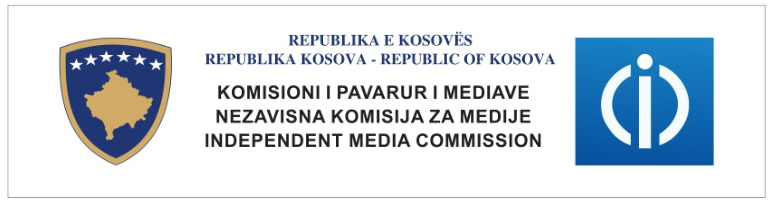 KNKM-2013/07U skladu sa Članom 3.2.6 Zakona br. 04/L-44 o Nezavisnoj Komisiji za Medije (Zakon o NKM), NKM donosi:KODEKS PONAŠANJA AUDIOVIZUELNIH MEDIJSKIH SERVISA U REPUBLICI KOSOVOČLAN 1CILJKodeks ponašanja, ima za cilj određivanje pravila ponašanja i rada audiovizuelnih medijskih servisa u skladu sa zakonskim odredbama koje su neophodne u demokratskom društvu, u interesu nacionalne bezbednosti, teritorijalnog integriteta i javne bezbednosti, radi sprečavanja nereda i kriminala, zaštite zdravlja i morala, zaštite dece, zaštite ugleda i prava drugih, radi sprečavanja otkrivanja informacija datih u poverenju, ili radi očuvanja autoriteta i nepristrasnosti sudstva.ČLAN 2DELOKRUGDelatnost audiovizualnih medijskih servisa ne sme ugroziti ustavni poredak, suverenost i nacionalni integritet.Sve audiovizualne medijske usluge licencirane od NKM  bez obzira na nacin emitovanja su dužni da se pridržavaju odredbi ovog Kodeksa.Audiovizualne medijske usluge će poštovati principe slobodnog informisanja, davanje tačnih, blagovremenih, istinitih, doslednih, potpunih, uravnoteženih i nepristrasnih informacija.Audiovizualne medijske usluge putem emitovanja svojih programa neće namerno ili indirektno, podsticati ili promovisati, bilo koji oblik diskriminacije i netolerancijeAudiovizualne medijske usluge neće emitovati materijal koji omalovažava neku etničku ili versku grupu, niti materijal koji navodi na odgovornost neke etničke ili verske grupe za kriminalne aktivnosti.Audiovizualne medijske usluge neće emitovati nikakav materijal koji podstiče ili ohrabruje kriminal ili kriminalne radnje, ili koji sadrži rizik od nanošenja štete, kao što je smrt, povreda, šteta nanesena imovini ili bilo koji drugi oblik nasilja.Delatnost audiovizuelnih medijskih usluga poštuje nepristrasan pristup informacijama, politička i verska uverenja, ličnost, dostojanstvo, privatnost pojedinaca, kao i prava i osnovne slobode istih.ČLAN 3DEFINICIJEAudiovizuelna medijska usluga – servis koji je pod uredničkom odgovornošću pružaoca programskih usluga i čije je ključno načelo pružanje prorama u cilju informisanja, zabave ili edukacije javnosti preko mreže za elektronsku komunikaciju. Pružalac medijskih usluga – fizičko ili pravno lice koje ima uredničku odgovornost za izbor audiovizuelnog sadržaja pružaoca medijskih usluga i definisanje načina organizovanja istog. Program – paket pokretnih fotografija, sa tonom ili bez tona, koji čini jednu jedinicu u okviru rasporeda ili kataloga programa pružaoca medijske usluge, oblik kojeg je uporediv sa oblikom i sadržajem televizijskog emitovanja. Primeri programa obuhvataju dugometražne filmove, sportske događaje, komedije, dokumentarne programe, programe za decu i originalne drame. Urednička odgovornost – vršenje efikasne kontrole nad izborom programa i sredstvima za vršenje efikasne kontrole nad izborom i organizacijom istih shodno hronološkom redosledu, prilikom televizijskog emitovanja, ilu u katalogu u slučaju audiovizuelne medijske usluge, na osnovu zahteva. ČLAN 4RAZLIKA IZMEĐU VESTI I MIŠLJENJAIako slobodni da izraze svoje mišljenje, audiovizuelni medijski servisi su dužni da naprave jasnu razliku između vesti i mišljenja.Vest znači informaciju koja se sastoji od činjenica i podataka, dok mišljenje znači misao, ideje, verovanja, pretpostavke, komentare ili procene audiovizuelnih medijskih servisa.ČLAN 5PROVERA ČINJENICA I IZVEŠTAVANJE ISTINEAudiovizuelna medijska usluga neće emitovati materijal ukoliko nisu sprovedena rutinska i razumna ispitivanja radi obezbeđivanja tačnosti, autentičnosti i opravdanosti istog.Audiovizuelna medijska usluga neće emitovati materijal za koji znaju ili bi trebalo da znaju da je lažan i obmanjujući.Audiovizuelna medijska usluga su profesionalno obavezni da blagovremeno isprave bilo koju objavljenu informaciju koja se dokaže kao netačna.Audiovizuelna medijska usluga se ne smeju koristiti plagijatom i moraju navesti izvor objavljene informacije koja je objavljene.ČLAN 6REALNO I NEPRISTRASNO IZVEŠTAVANJE Audiovizuelna medijska usluga će osigurati tačnost, realnost i nepristrasnost tokom svih izveštavanja.Audiovizuelna medijska usluga će obezbediti predstavljanje različitih gledišta na realan i korektan način. Ako jedna strana odbije da iznese svoje mišljenje, medijski servis je dužan da tokom izveštavanja naglasi to odbijanjeAudiovizuelna medijska usluga se zasnivaju na identifikovane izvore informacija i dužne su da zaštite identitet onih koji daju informacije u poverenju, bez obzira da li je to unapred traženo ili ne.Tokom izveštavanja i komentarisanja o kontroverznom slučaju, audiovizuelni medijski servisi će, izbegavajući pretpostavke, unapred proveriti činjenice i uzeti izjave i komentare svih strana uključenih u taj događaj. Ako neka od uključenih strana odbije da da izjavu, novinar će tokom izveštavanja naglasiti to odbijanje.Audiovizuelna medijska usluga će biti aktivni pratioci političkih i izbornih procesa. Audiovizuelni medijski servisi neće promovisati interese jedne političke partije ili političkog stava, niti će učestvovati u delo koje može uticati na promovisanje političke partije, političkog stava, grupe ili pojedinca, što isključuje druge stranke, stavove, grupe ili pojedince.ČLAN 7INDIVIDUALNA PRAVASvako ima pravo na poštovanje privatnog i porodičnog života. Pravo na privatnost pojedinaca će se poštovati. Uplitanje u privatne ili lične stvari koje nemaju nikakvog uticaja na javni interes je zabranjeno.Osobe pogođene tragedijom ili žalošću će se tretirati s posebnom pažnjom, poštovanjem i uzdržanošću; njima se treba dozvoliti da tuguju u potpunoj privatnosti.Ni jedan emitovani material ne sme da povredi/naruši ili se upliće u pravo pojedincakoji se smatra nevinim dok se ne dokaže krivica od strane nadleznog SudaPosebna pažnja se treba posvetiti otkrivanju identiteta pojedinaca, njihovog lica ili imena, vodeći računa o tome da se ne nanese šteta njihovom ugledu ili bezbednosti, ili ugledu i bezbednosti njihovih porodica. Neophodno je i pravilno nazivanje lica kao „osumnjičeni“, „osumnjičeni izvršilac“, „optuženi“ ili „osuđeni“.Emitovanje materijala koji prikazuje uhapšena, pritvorena, fizički ili verbalno napadnuta lica, na omalovažavajući ili ponižavajući način je zabranjeno.Nijedno lice koje je prikazano, a koje je bilo uključeno u hapšenje ili lišavanje slobode lica, ne treba da podstiče ili ohrabruje nasilje protiv uhapšenog ili lica lišenog slobode.Telefonski razgovori/pozivi ili intervjui se ne smeju objaviti pre prethodnog informisanja ili odobrenja druge strane.ČLAN 8LIČNI NAPADILični napadi, uključujući ali ne ogranicavajuci se na napade na čast, lični integritet ili kvalitet nekog lica, institucije ili identifikovane grupe, po pitanjima koja nisu povezana sa javnim interesom su zabranjeni.Programi koji su zlonamerni, nepravedno kritični ili se smatraju napadom na neko, pravno ili fizičko lice, su zabranjeni.Kada se emituju lični napadi upućeni nekom licu, instituciji ili grupi, tom licu, instituciji ili grupi se mora pružiti mogućnost da odmah ako je to moguće, i u istom programu odgovori. Ako to nije moguće licu, instituciji ili grupi se daje mogućnost reakcije u nekom drugom sličnom programu.ČLAN 9PRIVATNOSTAudiovizuelna medijska usluga neće objavljivati imena, opis, karakteristike, sličnost ili posebne informacije o nekom lice koje je navodno izvršilo krivično delo, osim ako nadležni organi nisu odobrili objavljivanje takvih informacija, i osim ako pojedinac nije proglašen krivim od strane suda ili nadležnog organa da je počinio krivično delo.Ispovesti o ličnim tragedijama treba biti pažljive, Audiovizuelna medijska usluga treba da pristupe sa razumevanjem i na diskretnom nacin.ČLAN 10DISKRIMINACIJARasa, boja, pol, jezik, vera, politička ili druga mišljenja, etnička ili drustvena pripadnost, veza sa nekom grupacijom, imovina, ekonomsko i socijalno stanje, seksualno orentisanje, fizička ili mentalna nesposobnost ili neki drugi licni status se neće koristiti na način koji lica može dovesti u nezavidan položaj, klevetanje ili ismevanje.ČLAN 11PRIKAZIVANJE DECE I MALOLETNIKAPravo na privatnost deteta se uvek mora poštovati. Kako im nepotreban publicitet ili pogrešno etiketiranje može naneti štetu, deca žrtve zlostavljanja ili u sukobu sa zakonom se ne trebaju identifikovati, direktno ili indirektno. Ne smeju se emitovati nikakve informacije na osnovu kojih mogu biti identifikovana. Iznenadni ili neplanirani intervju („spletke“) dece su zabranjeni.Deca koja su žrtve, osumnjičena, optužena za zločin, uhapšena ili pritvorena zbog sumnje da su izvršila neko krivično delo, i deca koja prolaze kroz sudski proces se moraju zaštititi od neprijatnosti ili traume; ona se mogu intervjuisati samo uz saglasnost njihovih roditelja ili staratelja, osim ako je roditelj ili staratelj optužen. Intervjui se mogu sprovesti samo uz prisustvo organa vlasti i nadzor advokata, psihologa ili socijalnog radnika, odgovornih za njihovo blagostanje.Deca neće biti primoravana da se prisete svojih tragičnih iskustava, da ih demonstrirarju ili opišu u grafičkim detaljima.Programi i materijal u koji su uključena deca mora biti usklađen svim zakonima i podzakonskim aktima koja se tiču zaštite istih.Audiovizuelna medijska usluga neće prenositi intervjue ili snimke dece mlađe od četrnaest (14) godina, koje škode njihovom integritetu i integritetu njihovih porodica, bez saglasnosti roditelja ili druge odrasle osobe koja je odgovorna za to dete.Audiovizuelni medijski servisi neće ni u kojem slučaju identifikovati decu mlađu od četrnaest godina koja su uključena u krivično delo, bilo kao svedoci ili okrivljeni.Ne odobrava se prisustvo dece u promotivnim spotovima raznim političkih stranaka.ČLAN 12UPOTREBA JEZIKA Audiovizuelna medijska usluga tokom emitovanja programa neće dozvoliti upotrebu kleveta, niti reči koje imaju za cilj povređivanje i ugrožavanje pojedinca ili grupe na osnovu etničke ili verske pripadnosti, rase, bračnog stanja, starosti ili mentalne ili fizičke nesposobnosti.Audiovizuelna medijska usluga neće emitovati programe koji podstiču mržnju i nejednakost, niti nešto što može dovesti do krivičnih ili nasilnih dela protiv nekog pojedinca ili određene grupe. Audiovizuelna medijska usluga neće emitovati program koji podstiče mržnju na osnovu etničke pripadnosti, veroispovesti, pola, rase, bračnog stanja, starosti ili fizičke ili mentalne nesposobnosti, bez obzira na situaciju ili okolnosti.Podaci o rasi, boji kože, polu, jeziku, veri, političkim i drugim mišljenjima, etničkoj ili društvenoj pripadnosti, vezi sa nekom grupacijom, imovini, ekonomskom i socijalnom stanju, seksualnom opredeljenju, fizičkoj ili mentalnoj nesposobnosti ili nekom drugom ličnom statusu, će se objaviti samo onda kada su takve informacije od neposrednog značaja za izveštavanje o događaju.ČLAN 13ZABRANA PODSTICANJA NASILJAGovor koji ima za cilj podsticanje mržnje, nasilja, pobune ili buntovništva je zabranjen. Audiovizuelna medijska usluga neće emitovati ni jedan material koji svojim tonskim ili vizualnim sadržajem:Predstavlja jasnu opasnost za podsticanje nasilja, etničku ili versku mržnju, civilne nerede ili kriminalne aktivnosti među građana Kosova.Predstavlja jasnu opasnost po uzrokovanje javne štete koja može biti smrt, povreda, imovinska šteta ili drugo nasilje.Detalji kriminala ili opisivanje zločina ne sme biti prikazivano na način koji će podstaći publiku da uradi isto.ČLAN 14PRAVO NA REAGOVANJE I ISPRAVKU Audiovizuelni medijski servisi su obavezni da emituju reakcije i demante onda kada se utvrdi da su emitovane netačne i lažne informacije o nekom pojedincu ili organizaciji.Onda kada je objavljena neka greška, to mora biti obelodanjeno i ispravljeno što je pre moguće, naglašavajući grešku i vršeći ispravku.Audiovizuelni medijski servisi moraju radi pravednosti i nepristrasnosti u roku od sedam (7) dana nakon podnošenja žalbe od strane pojedinca ili organizacije, emitovati reakciju u istom audiovizuelnom medijskom servisu. Reakcija se mora emitovati u predvidjenom vremenskom periodu i u istoj vrsti emisije. Svako lice, bez obzira na državljanstvo ili prebivalište, koje je pomenuto u nekom audiovizuelnom medijskom servisu, što je dovelo do javnog objavljivanja informacija, a za koje lice tvrdi da su netačne, može reagovati i tražiti ispravku objavljenih podataka.Audiovizuelna medijska usluga su dužni da razmotre zahtev u saglasnosti sa odredbama Civilnog zakona protiv kleveta i uvreda.ČLAN 15SUKOB INTERESAVlasnici, menadžeri, urednici i glavni urednici, novinari i ostalo osoblje koje se bavi proizvodnjom i prenosom audiovizuelnih medijskih programa neće prihvatiti druge pozicije, mito ili poklone, zato što bi to moglo dovesti do sukoba interesa sa njihovom profesijom, kompromitovanja njihovog moralnog i profesionalnog kredibiliteta, i zato što bi moglo uticati na njihovu profesionalnu nezavisnost.Zabranjeno je traženje ili prihvatanje novca ili poklona, koristi ili privilegije u zamenu za favorizovanje ili nanošenje štete nekom licu, grupi ili instituciji tokom emitovanja. Svako delo koje može naškoditi javnom interesu, koje može oštetiti stanicu ili dovesti u pitanje kredibilitet iste se mora izbegavati.ČLAN 16.SANKCIJEU slučaju kršenja ovog kodeksa NKM će preduzeti mere predviđene Zakonom o NKM.ČLAN 17STUPANJE NA SNAGUOvaj Kodeks stupa na snagu 8 dana nakon potpisivanja i obavezan je za sve Audiovizuelne medijske usluge licencirane od strane NKM.Stupanjem na snagu ovog kodeksa, prestaje da važi Kodeks o Ponašanju Audiovizuelnih Medijskih Servisa na Kosovu SNKM 2010/01._________________________ 				_____________________Shefki Ukaj	 						DatumPredsednik NKM